                                                МКОУ «Ашильтинская СОШ»            мероприятия, посвященного Дню правовой помощи детям                      Провела: учитель истории и обществознания Магомедова П.Х.                               16.11.19.года в МКОУ «Ашильтинская СОШ» учителем обществознания Магомедовой П.Х. было проведено мероприятие, посвященное Дню правовой помощи детям «рисунки на асфальте». 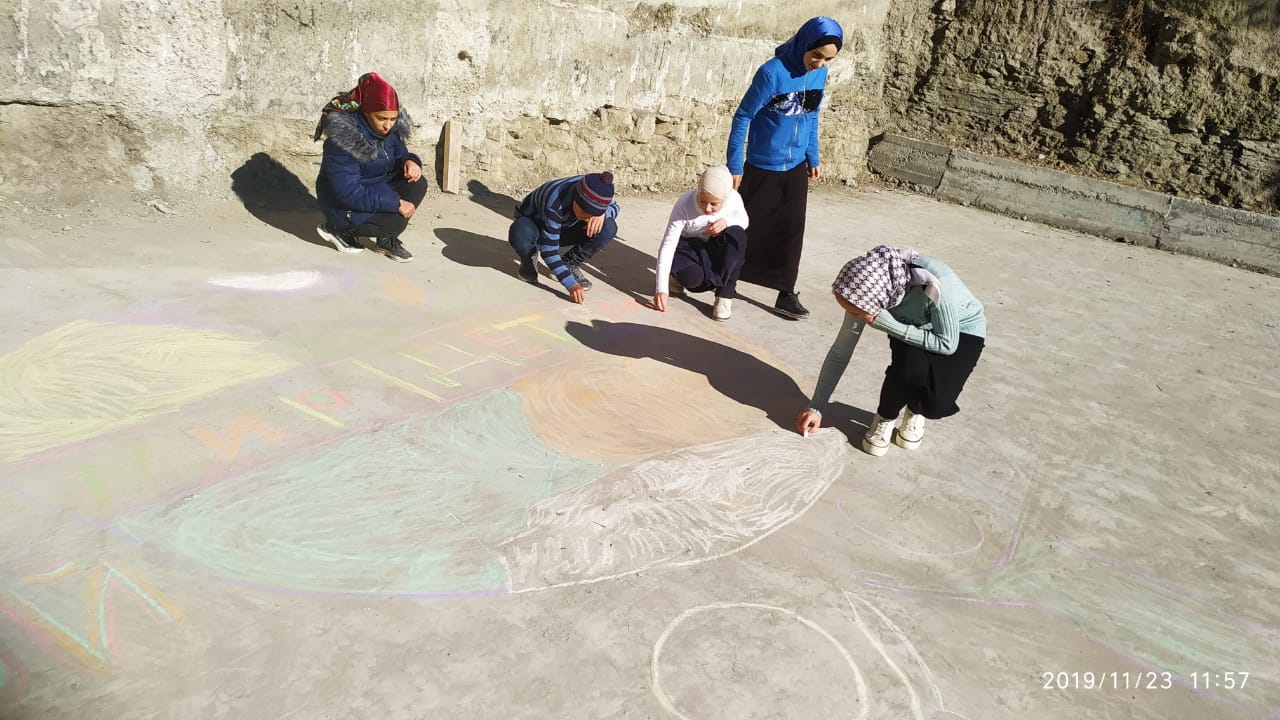  Патимат  Халидовна  рассказала детям об их правах в обществе и о помощи,  которую им предоставляет  государство.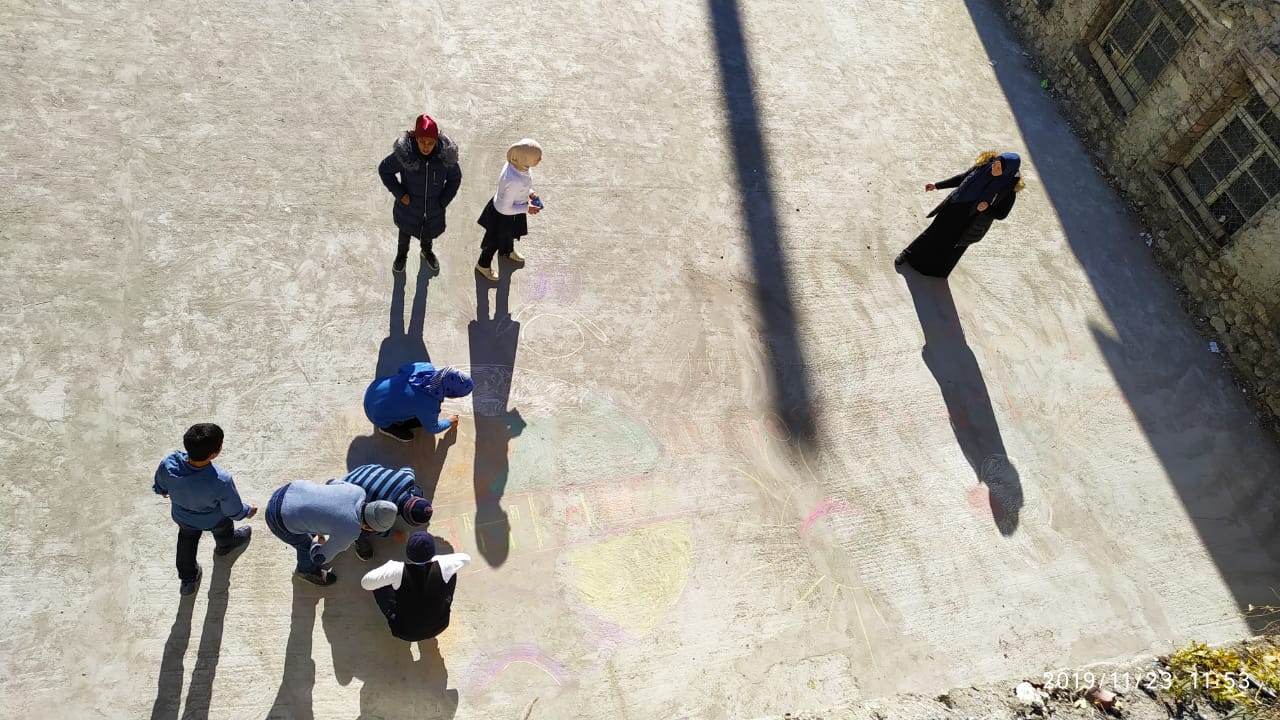 Учащиеся 7 класса оказались фантазерами,  они с радостью  рисовали на асфальте разные цветы , глобус  с надписями, лозунгами,  посвященными  правовой помощи детям.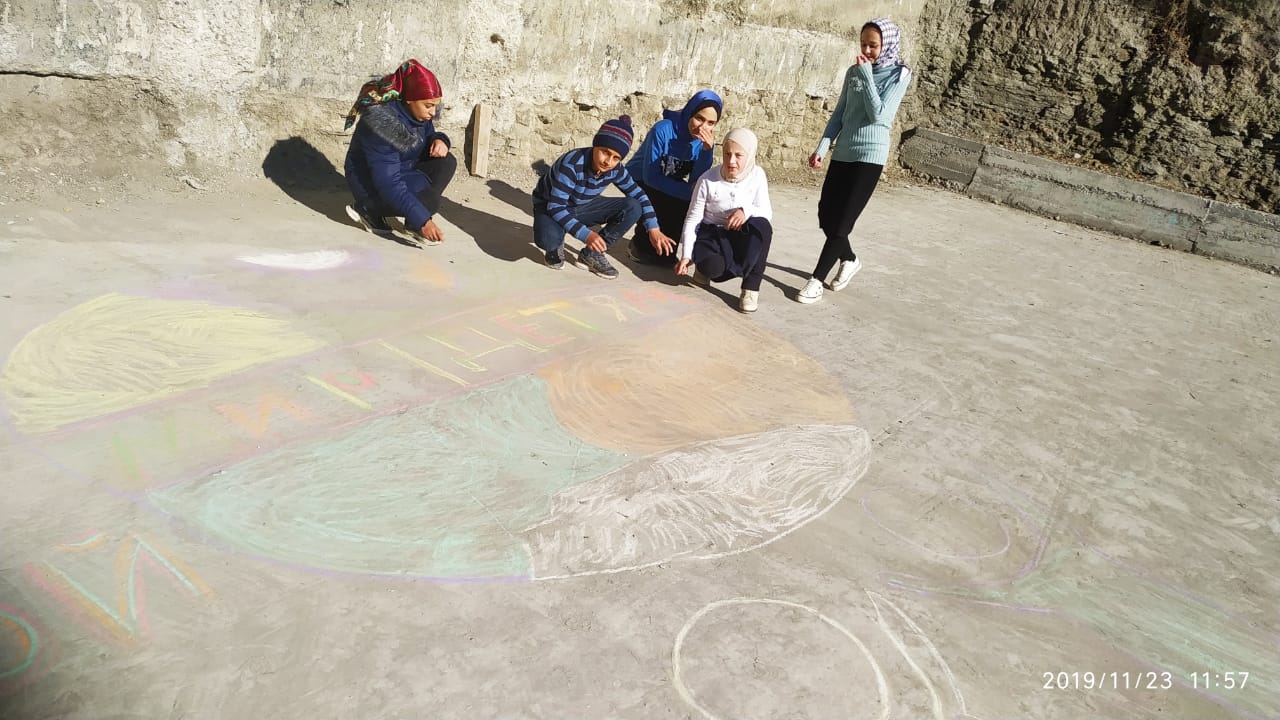 д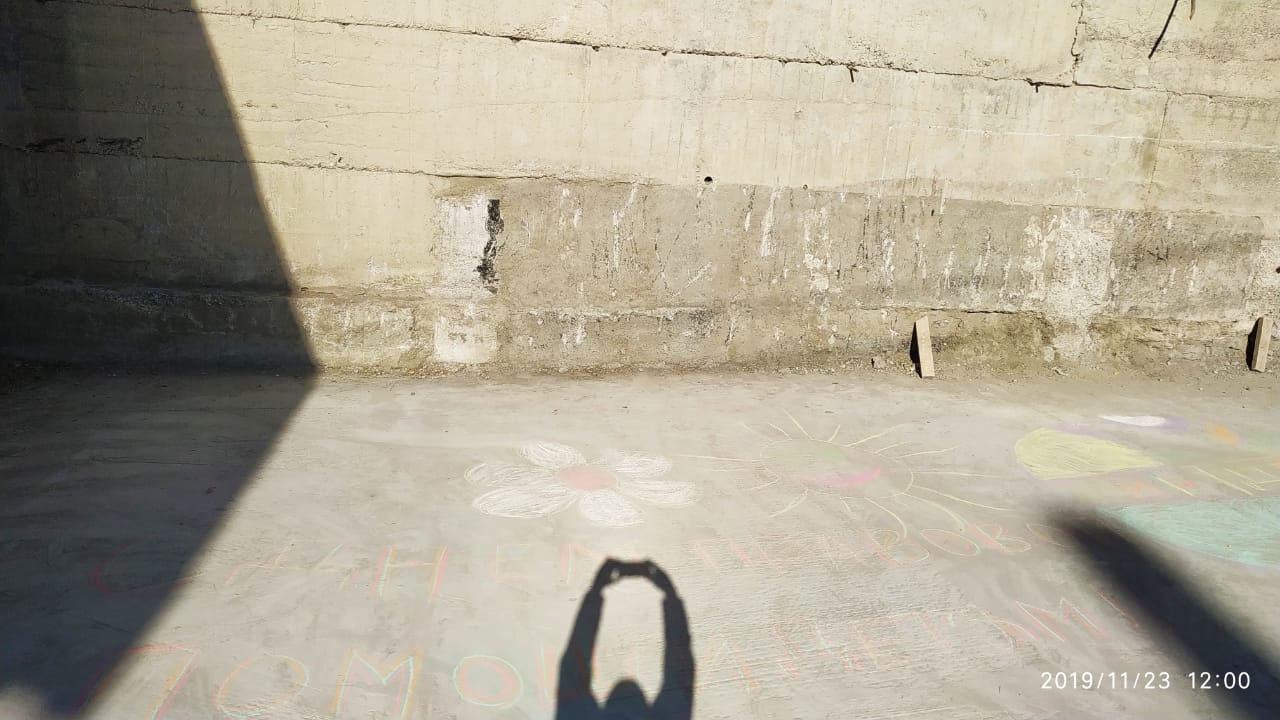 Данное мероприятие способствует укреплению правовых знаний у учащихся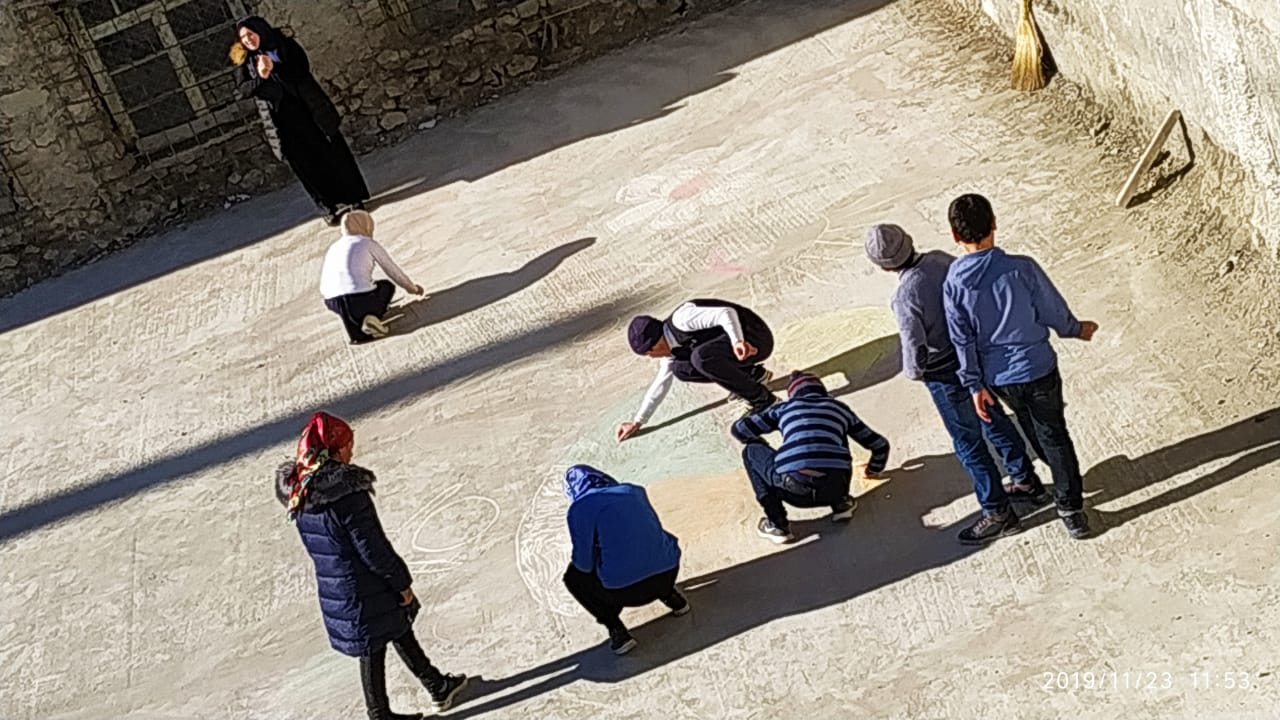 